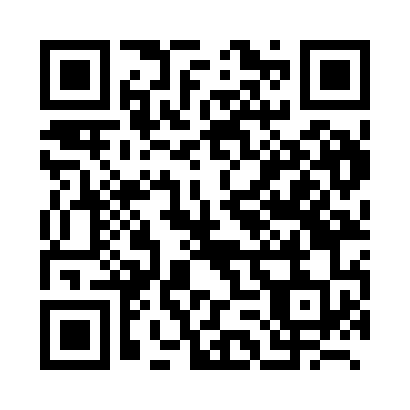 Prayer times for Cintrijn, BelgiumWed 1 May 2024 - Fri 31 May 2024High Latitude Method: Angle Based RulePrayer Calculation Method: Muslim World LeagueAsar Calculation Method: ShafiPrayer times provided by https://www.salahtimes.comDateDayFajrSunriseDhuhrAsrMaghribIsha1Wed3:556:191:435:459:0811:222Thu3:516:171:435:469:0911:253Fri3:486:161:435:479:1111:284Sat3:446:141:435:479:1211:315Sun3:416:121:435:489:1411:346Mon3:376:101:435:489:1611:377Tue3:346:091:435:499:1711:408Wed3:306:071:425:509:1911:439Thu3:286:061:425:509:2011:4610Fri3:276:041:425:519:2211:5011Sat3:276:021:425:519:2311:5012Sun3:266:011:425:529:2511:5113Mon3:255:591:425:539:2611:5214Tue3:255:581:425:539:2811:5215Wed3:245:561:425:549:2911:5316Thu3:245:551:425:549:3011:5317Fri3:235:541:425:559:3211:5418Sat3:235:521:425:559:3311:5519Sun3:225:511:435:569:3511:5520Mon3:225:501:435:579:3611:5621Tue3:215:491:435:579:3711:5722Wed3:215:471:435:589:3911:5723Thu3:205:461:435:589:4011:5824Fri3:205:451:435:599:4111:5825Sat3:205:441:435:599:4311:5926Sun3:195:431:436:009:4412:0027Mon3:195:421:436:009:4512:0028Tue3:195:411:436:019:4612:0129Wed3:185:401:436:019:4712:0130Thu3:185:391:446:029:4812:0231Fri3:185:391:446:029:4912:02